Remiss av utkast till rapport En analys av styrmedel för skogens sociala värden - regeringsuppdrag
Skogsstyrelsen har i uppdrag från regeringen att analysera och vid behov utveckla styrmedel för att bevara och utveckla skogens sociala värden. Uppdraget ska slutredovisas 31 mars 2018. Utkast till förslag återfinns i rapportens sammanfattning och i kapitel 6. Remissvaren ska ha kommit in till Skogsstyrelsen senast torsdagen den 1 mars 2018. Svaren ska lämnas i elektronisk form till följande adresser: registrator@skogsstyrelsen.se och stefan.karlsson@skogsstyrelsen.se I remissvaret ska Skogsstyrelsens diarienummer 2017/1309 anges.Hör gärna av er till mig om ni har frågor. Med Vänliga HälsningarStefan Karlsson 
ProjektledareBilaga
Bilaga 1 Rapport. En analys av styrmedel för skogens sociala värden - Regeringsuppdrag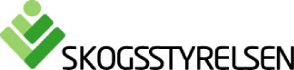 MissivMissiv1(1)Datum2018-02-08Diarienr2017/1309Diarienr2017/1309